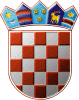 REPUBLIKA HRVATSKAOPĆINSKO IZBORNO POVJERENSTVOOPĆINE ŠODOLOVCIKLASA: 013-03/23-01/1URBROJ:	2121/11-23-2ŠODOLOVCI, 16. travnja 2023.Na osnovi članka 19., članka 20. stavka 1. podstavka 1. i stavka 4. te članka 41. točke 4.  Zakona o izboru vijeća i predstavnika nacionalnih manjina („Narodne novine“, broj 25/19), Općinsko izborno povjerenstvo Općine ŠODOLOVCI sastavilo je i objavljujeZBIRNU LISTU KANDIDATAZA IZBOR ČLANOVA VIJEĆA SRPSKE NACIONALNE MANJINE U OPĆINI ŠODOLOVCIMILENA ALEKSIĆ; SNVMIĆO ANTONIĆ; SNVSLOBODAN BAČKO; SNVNIKOLA KARAPANDŽA; SNVTIHOMIR KARAS; SNVZORICA KNEŽEVIĆ; SNVMLADEN MALETIĆ; SNVDRAŽENKA MRKONIĆ; SNVĐURĐICA RATKOVIĆ; SNVPREDSJEDNIKNENAD DUNDOVIĆ__________________________(ime i prezime i potpis)